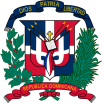 ADQUISICIÓN DE MATERIALES GASTABLE DE OFICINAS PARA LOS DIFERENTES DEPARTAMENTO DE ESTE MINISTERIO DE INTERIOR Y POLICÍAnombre del oferente:        ………………nombre y apellido…………………………………… en calidad de ……………………………………………….., debidamente autorizado para actuar en nombre y representación de (poner aquí nombre del Oferente y sello de la compañía, si procede)Firma ___________________________________Item No.Descripción del Bien, Servicio u ObraUnidad de medidaCantidadPrecio UnitarioITBISPrecio Unitario Final1Cinta Adhesiva en una cara, transparente, tamaño 48mm* 100mm, para empaque Rollos3102Espirales de 8mmUnidades203Espirales de 10mmUnidades204Espirales de 12mmUnidades205Espirales de 14mmUnidades206Espirales de 16mmUnidades707Grapas ¼ (6mm) - 7/8 (23mm)   (TRAER MUESTRA)Cajas 1000/1508Carpeta Folders Satinados 8 ½*11100 cajas azules50 cajas amarillos 50 cajas rojosCaja 25/12009Carpetas con Clips pisa papel 8 ½*11 (plástica)Unidades1510Tinta para almohadilla de color azulUnidades5011Carpeta 386 de 3 Arillos en “D” de “5” (12.7cm)Unidades1512Partition  Folders de color ladrillo  (TRAER MUESTRA)Caja 15/1
6713Post-it 2*3 varios colores (TRAER MUESTRA)Unidades100014Felpa Negra, Tipo Bolígrafo  (TRAER MUESTRA)Caja 12/130015Felpa Azul, Tipo Bolígrafo  (TRAER MUESTRA)Caja 12/130016Cera para Contar (dedo), tamaño estándar, conteo fácil, no mancha, no toxico, antibacterial, transparente, cuadrada 600*600Unidades50017Mouse Pad, diversos colores Unidades10018Cinta para Sumadora GR 24 ( negro/rojo)Caja/12/11019Separadores de Hojas con Lengüeta Plásticas 8 ½*11 50 paquetes amarillo 50 paquetes azules  Paquetes 8/110020Carpeta para Archivar 8 ½*14 de arillos y 3 pulgadas (negra y azul)Unidades30021Cinta pegante de color Rosado, Rojo Vino y Morado de 12mm * 66mm Unidades2422Cinta pegante de color Rosado, Rojo Vino y Morado de 33mm * 19mmUnidades2423Carpeta de 3 Ganchos color blanco 11.5*10IN, 29.2cm*25.4cmUnidades5024Marcadores 33 rojo33 azul34 negroUnidades10025Lápices de Carbón No.2 Unidades5026Lápices de Colores de buena calidad, caja de 12Cajas2027Lapicero 25 azules y 25 negrosUnidades50VALOR  TOTAL DE LA OFERTA: ………………………………………..……… RD$Valor total de la oferta en letras:……………………………………………………………………………………………………………………………………VALOR  TOTAL DE LA OFERTA: ………………………………………..……… RD$Valor total de la oferta en letras:……………………………………………………………………………………………………………………………………VALOR  TOTAL DE LA OFERTA: ………………………………………..……… RD$Valor total de la oferta en letras:……………………………………………………………………………………………………………………………………VALOR  TOTAL DE LA OFERTA: ………………………………………..……… RD$Valor total de la oferta en letras:……………………………………………………………………………………………………………………………………VALOR  TOTAL DE LA OFERTA: ………………………………………..……… RD$Valor total de la oferta en letras:……………………………………………………………………………………………………………………………………VALOR  TOTAL DE LA OFERTA: ………………………………………..……… RD$Valor total de la oferta en letras:……………………………………………………………………………………………………………………………………VALOR  TOTAL DE LA OFERTA: ………………………………………..……… RD$Valor total de la oferta en letras:……………………………………………………………………………………………………………………………………